Frontier™ 5306Mini CentrifugePowerful and Convenient Mini Centrifuge for Simple and Rapid Life ScienceSeparation Applications!The OHAUS Frontier 5306 is a powerful mini centrifuge for simple and rapid liquid separation. TheFrontier 5306 includes an 8-position 1.5/2 mL tube rotor as well as a 4-position 8-strip PCR tube rotorthat can accommodate 32 individual PCR tubes or 0.2mL strip tubes. With the included adapters,0.2 mL and 0.5 mL strip tubes can also be accommodated in the 8 position tube rotor, further increasingits versatility. Frontier 5306 also has a quick release design in which the rotors can be removed andinstalled without the use of any tools. This centrifuge provides quiet, safe, and easy operation for youreveryday quick spin-down applications.Standard Features Include:••A Quiet Motor and Rubber Base Assure Quiet Operation—With a low voltage powerinput, quiet motor, and rubber base that absorbs vibrations, Frontier 5306 keeps operationalnoise to a minimum and reduces disruptions in the laboratory.Multiple Protective Features Ensure the Safety of Centrifuge Operator—Frontier5306 has many safety attributes, including a low voltage power input, sturdy lid, and twosafety switches which immediately stop the rotors should the lid open while in rotation. Animbalance sensor also stops the centrifuge if the rotors become imbalanced or sudden shockoccurs, protecting the operator from being injured by the high-speed spinning rotors.•Simple One-Step Operation—Frontier 5306 takes simple operation to a new level. Oncethe device is powered on, simply place your sample in the centrifuge, close the lid, and itwill begin to rotate. Not even one button press is needed in order to separate yoursample.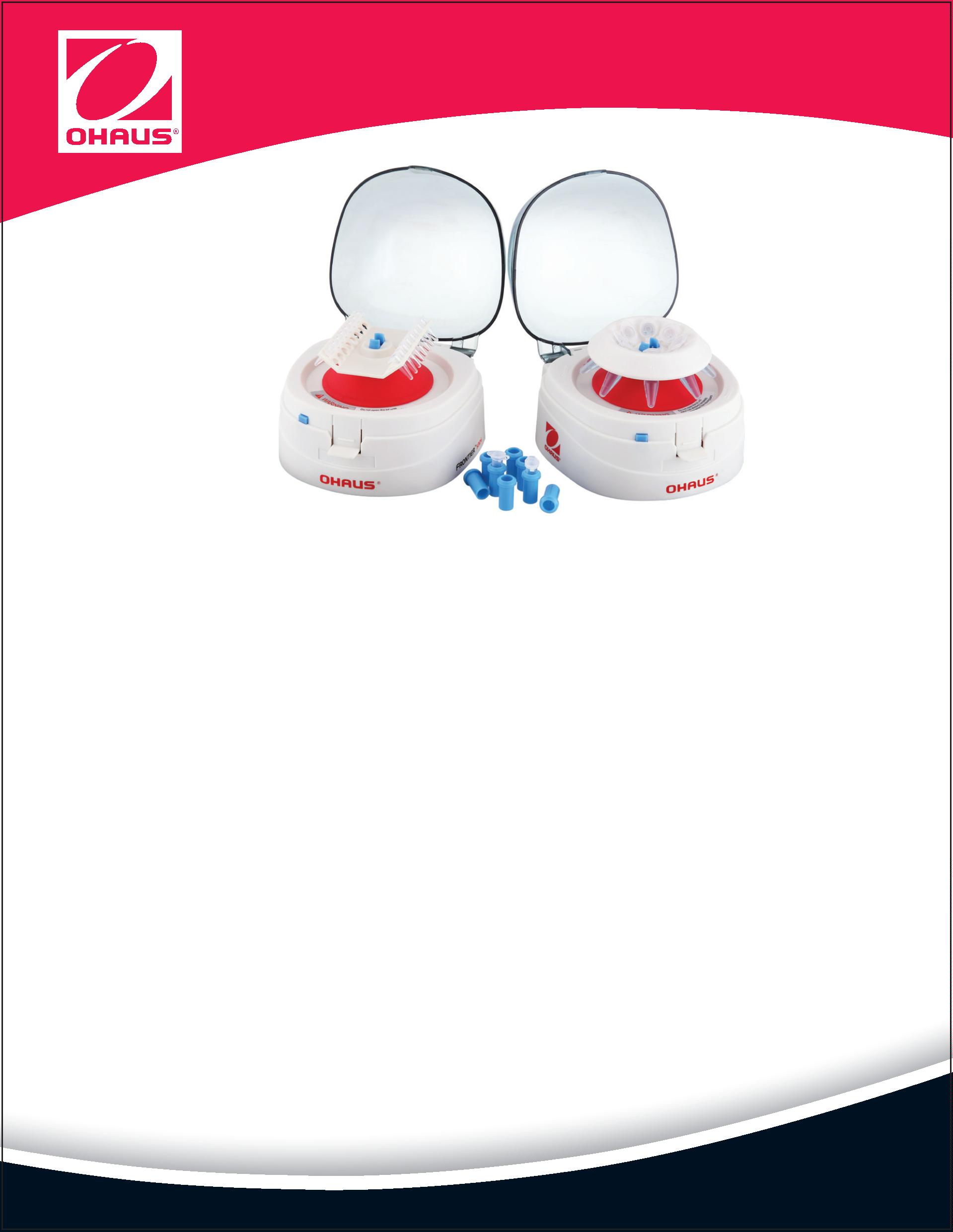 Frontier™ 5306 Mini CentrifugeModelFC5306RotorAngle RotorTube Bank RotorRotating Speed ScopeCentrifugal ForceRotating Direction6000 rpm2000 gCounterclockwise4× 0.2 ml-PCR 8-tube bankMaximum Capacity8 × 1.5 ml /2 ml0.2 ml / 0.5mlor 32 × 0.2 ml single centrifugal tube—AdapterAccelerating TimeDecelerating TimeDrive Mode and Motor≤2 s≤3 sDirect drive, with low noise attributable to rolling bearingInput: 100-240V ~ 50/60Hz 1.5APower SupplyOutput: 24V2.0ADimensions (W × D × H)Net Weight5.9 × 6.6 × 5.0 in. / 150 × 168 × 128 mm2.3 lb / 1.1 Kg (including free-load angle rotor)8.5 × 12.0 × 7.6 in. / 216 × 305 × 194 mm4.1 lb / 1.9 KgShipping Dimensions (W × D × H)Shipping WeightStandard EquipmentMini Centrifuge , AC adapter, Angle rotor (8 × 1.5 ml / 2 ml), 0.2 ml tube bank rotor for PCR 8-tube bank,Eight 0.5 ml adapters and eight 0.2 ml adapters, ManualApprovals••Product Safety: IEC/EN 61010-1:2010, IEC/EN 61010-2-020:2006Electromagnetic Compatibility: FCC Part 15 Class B, ICES-001 Class B, EN 61326-1:2013, Class B, Basicenvironments, IEC 61326-1:2012, Class B, Basic environmentsRotorsAngle Rotor, 8 x 1.5 ml /2 ml . . . . . . . . . . . . . . . . . . . . . . . . . . 30129559Angle Rotor, 4 x 0.2 ml PCR8 . . . . . . . . . . . . . . . . . . . . . . . . . . 30129560AccessoriesAdapter for 0.2 ml Tube (8PCS/Package) . . . . . . . . . . . . . . 30129561Adapter for 0.5 ml Tube (8PCS/Package) . . . . . . . . . . . . . . 30129562OHAUS CORPORATION7 Campus Drive*DimensionsSuite 310Parsippany, NJ 07054 USATel: 800.672.7722973.377.9000Fax:973.944.7177www.ohaus.comWith offices throughoutEurope, Asia, andLatin America*ISO 9001:2008Registered QualityManagement System56.98 in/152 mm.61 in/168 mm5.91 in/150 mm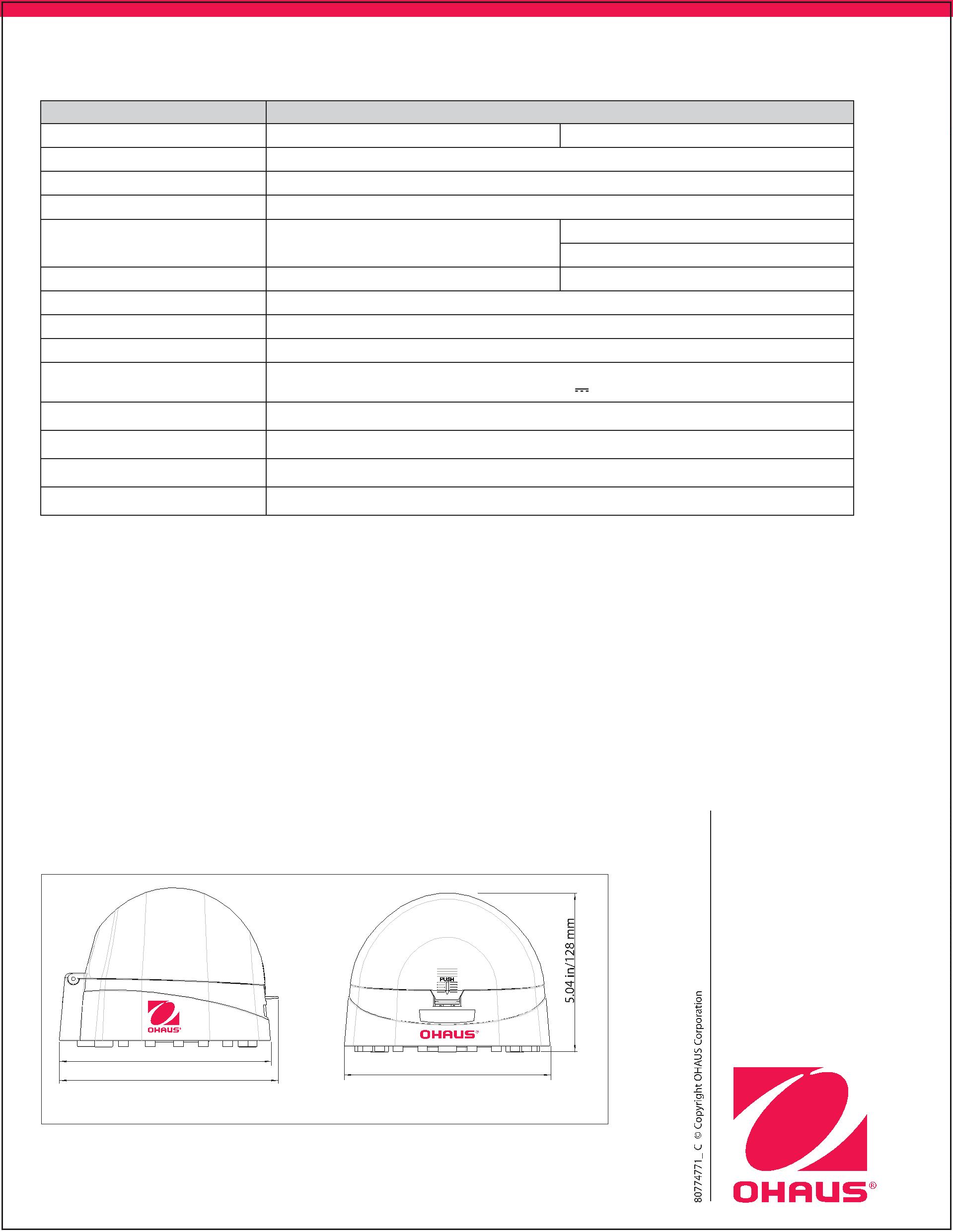 